SACRED HEART PARISHSacred Heart Parish Founded 1814, The First Catholic Parish in the STate of New JerseySacred Heart Church, 343 South broad Street, Trenton, New Jersey 08608Holy Cross Church, 233 Adeline Street, Trenton, New Jersey 08611ALL ARE WELCOME    Whatever your present status in the Catholic Church, whatever your current family or marital situation,    Whatever your past or present religious affiliation, whatever your personal history, age, background, or             race, whatever your own self-image or esteem, you are invited, welcomed, accepted, loved and respected at the Parish of the Sacred Heart.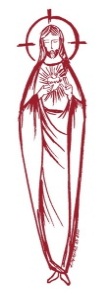 PASTORRev. Msgr. Dennis A. Apolditefrdennis@trentonsacredheart.orgPAROCHIAL VICARRev. Charles MuorahFelician Residence for Clergy233 Adeline Street, Trenton, New Jersey 08611609-393-4826 ext. 108 for Fr Charles DEACONDr. Christian NnajioforBusiness ADMINISTRATORADMINISTRATIVE ASSISTANTJohn DeSantis: secretary@trentonsacredheart.orgAdministrator of religious educationMary Tovar: reled@trentonsacredheart.orgCOORDINATORS OF SACRED MUSICNatalie Megules ~ 609-575-6484Rupert Peters ~ Gospel Mass 609-442-7871MAINTENANCE DEPARTMENTFrank RiosTrusteesJack Breuer and Ellieen Ancrum Ingbritsen,OFFICE HOURS9:00am – 4:00pm Monday – FridaySACRED HEART PARISH OFFICE343  South Broad Street, Trenton, NJ 08608Phone: (609) 393-2801 ~ Fax: (609) 989-8997WEB PAGE:www.trentonsacredheart.orgCEMETERY RECORDSContact The Office of Catholic Cemeteries at 609-394-2017 or DirectorofCemeteries@DioceseofTrenton.orgSACRAMENTAL RECORDSSacred Heart Church,  Saint John’s Church, Saint Francis Church, Saints Peter and Paul Church, Saint Stanislaus Church, Holy Cross Church, Blessed Sacrament Church, Our Lady of Divine Shepherd Church, Blessed Sacrament/Our Lady of Divine Shepherd Parish and Divine Mercy Parish.Liturgy ScheduleSacred Heart CHURCHMonday, Tuesday, Wednesday and Friday12:10 NoonSaturday Evening 5:15 PMSunday Morning 9:00 and 11:15 AMHOLY CROSS CHURCHMonday, Thursday and Friday 8:00 AMSaturday Evening 4:00 PMSunday Morning 10:00 AM Gospel12:00 Noon PolishFor each Holy Day please reference the bulletinSACRAMENTSBAPTISMPlease call the Parish Office at least one month in advance.RECONCILIATIONEvery First Friday following the 12:10PM Mass SHCSaturday afternoon ~ 4:30 to 5:00 PM SHCEvery Saturday from 3:30 to 3:50 PM HCCEvery Sunday 9:30 to 9:50AM HCCand by appointment.EUCHARISTIC ADORATIONFirst Saturday of the Month 2:30 to 3:30 pm in Holy Cross ChurchMARRIAGEPlease call the Parish Priest at least one year in advance to set up initial meeting and to confirm a wedding date and time.ANOINTING OF THE SICKPlease call the Priests any time 609-393-2801.COMMUNION TO THE HOMEBOUNDCall the Parish Office to schedule home visit.CONSIDERING PRIESTHOOD?Email: Vocations@DioceseofTrenton.org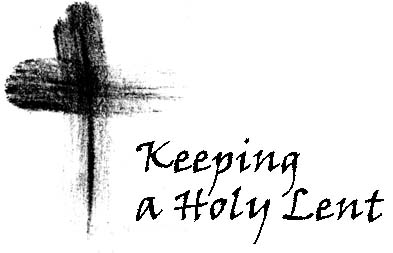 FIFTH SUNDAY OF LENTMarch 17,2024MASS INTENTIONSSaturday, March 164:00pm HCC~ Barbara Osmond5:15 pm SHC ~ Josephine Southwick Sunday, March 179:00 SH~ George & Margaret Hort & Clarice Loatman10:00HCC~ The intentions of the People of the Parish11:15 SH ~ Anella Ferrara and Miraldo Family 12:00 HCC Polish ~ Zbigniew KolodziejMonday, March 188:00 HCC ~ Ruthmarie Manger12:10 SHC~ Wilma RubertoTuesday, March 19 ~ Feast of St. Joseph12:10 pm SHC ~ Joseph A. Bellina7:00 pm SHC ~ The People of Mercer CountyWednesday,  March 2012:10 pm SHC ~ Paul GlazewskiThursday, March 218:00 am HCC ~ Walter TydryszewskiFriday, March 228:00 am HCC ~  Joseph Tydryszewski12:10 pm SHC ~ Albert ValliSaturday, March 234:00pm HCC~ For Glazewski Brothers5:15 pm SHC ~ Robert Breese & Lois Hills Kost Sunday, March 249:00 SH ~ Alexander Chernichov, Victor Ladnyk,     and John Ladnyk 10:00HCC~ The intentions of the People of the Parish11:15 SH ~ Helen Potash & Helen Smith 12:00 HCC Polish ~ Zbigniew Mazanek    and Jozef DworakowskiOUR SICK LISTKaren Staffini, Arlene M. Brodowski, Beth Fitzpatrick, Judy Brown, BJ Matthews, Marg Herpel, Jose Gonzalez, Mary Sokolowski, Rocco, Lorraine Wargo, Robert Paci,  David Carver, Jennifer Lyons, Grace Profy, Steve Jurczynski, Cornell Hess, Ruby Covington, Judith Santigo,  Dan Breese Jr, Brenna Kennedy-Moore, Mark Friedman, Alexander A. Ladnyk, Lauren Clayton, Joseph Edralin, Margie Tiongson, Vincent Cooper, Jr., Gail Ladnyk, Leo Genovesi, Richard Buckley, Tony Ragolia, Barbara Burrows, Charles Burrows, Dorothy Amoroso, Maryann Sullivan, Regina Friedman, Stanley Winowicz, Greg Schafer, Jack Hardiman,  Amy Birk, Julia Grazioli, Matt Tydryszewski.OUR DECEASEDRev. Dan Gowen, a priest of the Trenton Diocese, Joseph Follini, Maryann Fanelli,  Debora Hood Azzaro, and our friends at South Village, Riverside Nursing and Rehabilitation Center, Mill House  and Waters Edge. MINISTRY SCHEDULE(Subject to Change)Saturday, March 164:00pm HCC ~ Fr Charles L.: D. MangerEm.: N. Saganowski5:15pm SHC ~ Msgr.  Dennis L.: L. Bellina Em.: J.&T. BreuerSunday, March 17 9:00 SH Msgr.  Dennis L.: E. Wengryn Em.: A.&C. Cruz, J. Elli10:00 HCC ~ Fr. Charles  L.: M. Williams	Em.: V. Kamah11:15 SHC  Msgr. Dennis L. B. Allaire Em.: L. Boyle, M. Tovar12:00 HCC Polish ~  Fr MarianSaturday, March 234:00pm HCC ~ Fr Charles L.: R. Micharski and M Herpel	                              Em.: L. Bliznawiczus5:15pm SHC ~ Msgr.  Dennis L.: R. and C Hernandez	                        Em.: K.&S. FarruggioSunday, March 24 9:00 SHC ~ Msgr.  Dennis L.: M. Komjathy and R Paci	                   Em.: H.&M. Figueroa, A. Green10:00 HCC ~ Fr. Charles  L.: D. Wilson    Em.: M. Williams11:15 SHC ~ Msgr. Dennis L.: J. Blizard and K Jurczynski                      Em.: B. Allaire, J. Bautz12:00 HCC Polish ~  Fr MarianWEEKLY COLLECTIONLast weekend’s collection amounted to $8,929.00, and the second collection for Catholic Relief Services amounted to $1,157.00. This includes the donations received in Church and the mail ins. Thank you for your continued support of our parish.2024 ANNUAL CATHOLIC APPEAL UPDATEGoal: $33,000.00 : Pledged:  $7,578.00 (23% of Goal)READINGS FOR THE WEEKFifth Week of LentSunday Jer 31:31-34; Heb 5:7-9; Jn 12:20-33Monday Dn 13:41c-62; Jn 8:1-11Tuesday Rom 4:13, 16-18, 22; Mt 1:16, 18-21, 24a Wednesday Dn 3:14-20, 91-92, 95; Jn 8:31-42Thursday Gn 17:3-9; Jn 8:51-59Friday Jer 20:10-13; Jn 10:31-42Saturday Ez 37:21-28; Jn 11:45-56PROMISE TO PROTECTThe Diocese of Trenton is committed to the norms of the U.S. Bishop’s Charter for the Protection of Children and Young People in regard to the reporting and investigation of sexual abuse allegations involving minors. If you have been sexually abused as a minor by anyone representing the Catholic Church, you can report that abuse through the diocesan Hotline:  1-888-296-2965 or abuseline@dioceseoftrenton.org. Allegations are reported to the appropriate law enforcement agencies. WELCOME BISHOP O’CONNELLSTATION CHURCH MASS AT SACRED HEARTAs part of our Mercer County Lenten  Program, we will have a Mass in Sacred Heart Church this Tuesday, March 19th at 7:00PM with Bishop O’Connell as the Celebrant. We encourage you, if your schedule permits, to join us as we welcome our Bishop and pilgrims from our county to our Parish.  This is the feast day of Saint Joseph and bread will be blessed and distributed during the Mass. All are encouraged and welcomed to attend.OCIA ~ THE THIRD SCRUTINYThe O.C.I.A. Candidates will be gathering at the 9:00 AM  Mass this weekend, for the Third Scrutiny.  The prayers offered during this Rite will assist and strengthen them for full conversion and specifically to battle the influence of the evil one.  Following the Mass, the group will go to the Morning Star House of Prayer for their retreat before they receive their Easter Sacraments. Please keep them in your prayers.FOOD COLLECTION WEEKENDThis weekend is our Monthly Food collection.Please be generous with our needy neighbors.Food Bagging on Monday March 18, at 9:30am  in Toomey HallFood Distribution on Tuesday, March 19, at 1:30pm from Toomey Hall.Your help is greatly needed and appreciated.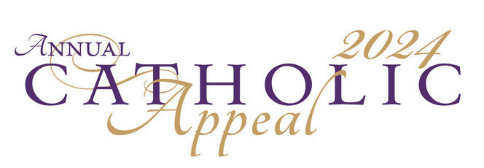 ANNUAL CATHOLIC APPEALPlease remember to make you pledge as soon as possible. Our Parish is off to a good start… 23% of goal pledged and paid PALM SUNDAYRELIGIOUS EDUCATION FAMILIESThe families of our Religious Education students will gather at the 11:15 Mass on Palm Sunday. The students will process into church and present palm branches at the foot of the Altar.FEAST OF SAINT JOSEPHMARCH 19Tuesday March 19th is the Solemnity of Saint Joseph, we will celebrate the traditional blessing and distribution of bread at the 12:10 noon Mass. All are invited to attend.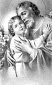 A PRAYER OF SAINT JOSEPHOh, St. Joseph, whose protection is so great, so strong, so prompt before the throne of God. I place in you all my interests and desires. Oh, St. Joseph, do assist me by your powerful intercession, and obtain for me from your divine Son all spiritual blessings, through Jesus Christ, our Lord. So that, having engaged here below your heavenly power, I may offer my thanksgiving and homage to the most loving of Fathers.Oh, St. Joseph, I never weary of contemplating you, and Jesus asleep in your arms; I dare not approach while He reposes near your heart. Press Him in my name and kiss His fine head for me and ask him to return the Kiss when I draw my dying breath. St. Joseph, Patron of departing souls - Pray for me.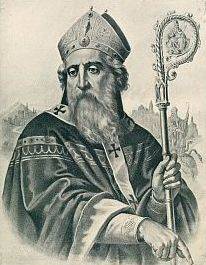 A SAINT PATRICK PRAYERChrist be with me, Christ within me
Christ behind me, Christ before me
Christ beside me, Christ to win me
Christ to comfort me and restore me.
Christ beneath me, Christ above me
Christ in quiet, Christ in danger
Christ in hearts of all that love me
Christ in mouth of friend or stranger.LENTMERCER COUNTY LENTEN PILGRIMAGEWeek of March 17Schedule for this week includes:During this Lenten Season you are invited to journey to some of the Churches throughout Mercer County to celebrate Mass and  visit some of the beautiful churches of Mercer County.This week’s Station churches are:Tuesday, March 19 ~ Sacred Heart (7:00 PM) 343 South Broad Street, Trenton, NJThursday, March 21 ~ St. Ann (7:00 PM) 1253 Lawrence Road, Lawrenceville, NJFriday, March 22 ~ St. Raphael (7:00 PM) 3500 South Broad Street Hamilton NJMarch 17 FIFTH SUNDAY OF LENTJn 31: 31 – 34  Ps 51 Heb 5:7 – 9  Jn 12: 20 - 33Sacred Heart: Mass celebrated at 9:00am and 11:15 ~Stations prayed after the 9:00am Mass ~Holy Cross Church: Mass celebrated at 10:00am (Gospel Mass)  12:00 Noon (Polish Mass) The Lamentations will follow the MassMarch 18  Monday Lenten WeekdayDn 13:1-62 /Jn 8:12-20~Holy Cross Church Mass celebrated at 8:00am~Sacred Heart Mass celebrated at 12:10 noon ~Saints for Sinners program following the Mass in 1 Centre Street, this week’s video is: Mary of Nazareth Part 1March 19  St Joseph, Spouse of the Blessed Virgin Mary2 Sam 7:4 – 16 Ps 89 Rom 4:13 – 22  Lk 2 41 - 51~ Sacred Heart Church Mass celebrated at 12:10 noon  with the Blessing of Saint Joseph Bread ~  Rosary prayed after Mass ~Sacred Heart Confessions 5:00 pm to 6:00pm.~Mercer County Lenten Pilgrimage at Sacred Heart Church, Bishop O’Connell7:00 PM 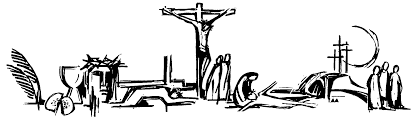 March 20 Wednesday Lenten WeekdayDn 3:14-20, 91-92, 95/Jn 8:31-42~Sacred Heart Mass celebrated at 12:10 noon~Holy Cross confessions 5:00pm to 6:00pmMarch  21 Thursday Lenten WeekdayGn 17:3-9/Jn 8:51-59~Holy Cross Church Mass celebrated at 8:00am~Mercer County Lenten Pilgrimage at  St. Ann Church, 7:00 PM ~ 1253 Lawrence Road, March  22 Friday Lenten WeekdayJer 20:10-13/Jn 10:31-42~Day of Abstinence ~ Mass celebrated at 8:00 am at Holy Cross ~Mass celebrated at 12:10 noon at Sacred Heart ~Stations of the Cross at 12:00 noon at Holy Cross Church ~ Stations of the Cross in Polish at 6:30 pm at Holy Cross Mercer County Lenten Pilgrimage at St. Raphael Church 7:00 PM ~3500 South Broad Street, March 23 Saturday Lenten WeekdayEz 37:21-28/Jn 11:45-56~Confessions at Holy Cross Church from 3:30 to 3:50 pm ~ Mass celebrated at 4:00 pm at Holy Cross Church ~ Confessions at Sacred Heart Church from 4:30 to 5:00 pm ~ Mass celebrated at 5:15 pm at Sacred Heart ChurchSTATIONS OF THE CROSSThe Stations of the Cross will be prayed every Friday at 12:00 noon at Holy Cross Church and every Sunday following the 9:00 Mass at Sacred Heart. Stations of the Cross will be prayed in Polish on Friday evenings at 6:30pm in Holy Cross Church.EASTER DUTYThe obligation, the privilege really, of receiving the Eucharist at least once a year—often called “Easter duty”—for those in the state of grace should still be fulfilled during the period from the First Sunday of Lent, February 17/18, 2024 to Trinity Sunday, May 26, 2024.  However…this precept (may) be fulfilled at another time during the year when there is a just cause. HOLY THURSDAY ~ WASHING OF FEETEvery year at the Mass of the Lord’s Supper on Holy Thursday evening, the washing of the feet ceremony is celebrated. We invite all of you to consider having your foot washed after the homily.  You are all welcome to be a part of this ritual. After the homily you will be asked to form a line down the center aisle. Individually you will come up to the celebrant, who will be kneeling at the altar rail, remove one shoe and sock. Water will be poured over your foot and then dried, then simply return to your pew.  This indeed is a very powerful yet humbling experience, one which I hope many of you will consider and participate in.A LENTEN TRADITION: VEILING OFTHE CROSS AND STATUES FOR PASSIONTIDEThe old custom of veiling religious images is a way of focusing on the penitential aspect of this liturgical season. It reminds us in a visual way that our faith is made possible only through the work of Christ in his suffering and death on the cross. The tradition is often practiced during the last two weeks before Easter, starting on Passion Sunday (now called the fifth Sunday of Lent, the Sunday prior to Palm Sunday). This time period was originally called Passiontide. Even though it is no longer officially called by this name, the tradition is still practiced in many places. Then, as in a dramatic unveiling, the holy images are again revealed at the Easter Vigil to mark the end of the penitential season. It is a beautiful custom that teaches us about the meaning of the liturgical seasons.PALM SUNDAYRELIGIOUS EDUCATION FAMILIESThe families of our Religious Education students will gather at the 11:15 Mass on Palm Sunday. The students will process into church and present palm branches at the foot of the Altar.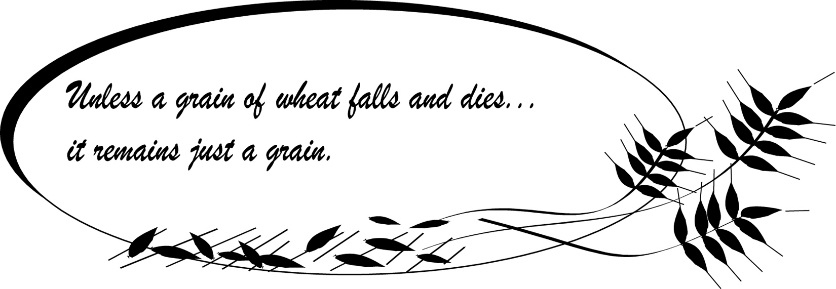 2024 HOLY WEEK SCHEDULE Palm Sunday of the Lord’s PassionMarch 23 ~ 24~Blessing and Distribution of Palm~Sacred Heart ChurchSaturday Vigil at 5:15 pm Sunday Mass  9:00 and 11:15 amHoly Cross Church Saturday Vigil at 4:00 pm Sunday Mass 10:00 am (Gospel Mass), 12:00 noon (Polish)Monday, Tuesday and WednesdayMass at 12:10 noon at Sacred Heart ChurchMondayMass at 8:00 am at Holy Cross ChurchChrism MassMarch 25 – 7:30 pmSt. Robert Bellarmine Co-Cathedral, 61 Georgia Rd, Freehold, NJHoly ThursdayMarch 28th ~ 7:00 pmLiturgy of the Lord’s Supper7:00 pm at Sacred Heart Church, following the Mass the Eucharist will be taken to Holy Cross Church and placed in the Repository and will remain open till 10:00 pm.  Sacred Heart Church will close after Mass.Good FridayMarch 29th Liturgy of the Lord’s Passion3:00 pm at Holy Cross Church7:00 pm (Polish) at Holy Cross ChurchHoly SaturdayMarch 30th Service for the Blessing of FoodHoly Cross Church - 12:00 noon Easter Vigil Liturgy7:30 pm at Sacred Heart ChurchEaster Sunday March 31st Sacred Heart Church  9:00 am and 11:15 am Holy Cross Church  6:45 am (Polish), 10:00 am and 12:00 noon (Polish) 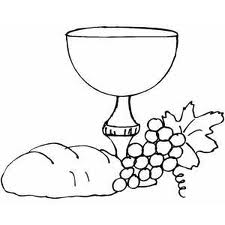 VISITING SEVEN CHURCH ON HOLY THURSDAY EVENINGHoly Thursday is full of theological significance and has a liturgy whose richness is rivaled only by the Easter Vigil celebration. On this feast that marks the end of Lent and the beginning of Holy Triduum, the Church celebrates two distinct liturgies. The first is the Chrism Mass, traditionally celebrated at the cathedral by the bishop. In the evening, individual parishes offer the Mass of the Lord’s Supper, which commemorates Christ’s institution of the Holy Eucharist in the Upper Room. The Mass ends with the ceremonious “stripping of the altar,” in which all sanctuary linens are gathered up, the church bells are silenced, and the Holy Eucharist is removed from the tabernacle and placed on a temporary “altar of repose” away from the sanctuary. When the Eucharist is processed to the altar of repose, the faithful traditionally remain in quiet prayer and adoration. An excellent traditional Holy Thursday devotion, credited to St. Philip Neri, grew out of this time. For centuries Catholics in many parts of the world have been visiting seven churches in their diocese on Holy Thursday after the Mass of the Lord’s Supper. This pilgrimage practice originated in Rome, where the faithful visited the seven Roman basilicas, saying prayers. The pilgrimage to each church corresponds to the seven “stops” of the way of the cross that were made by Jesus on his way to Calvary: 1st Visit: Jesus in the Garden of Gethsemane (Luke 22: 39-46)
2nd Visit: Jesus bound and taken before Annas (John 18: 19-22)
3rd Visit: Jesus taken before the High Priest, Caiaphas (Matthew 26: 63-65)
4th Visit: Jesus taken before Pilate (John 18,35-37)
5th Visit: Jesus taken before Herod (Luke 23: 8-9; 11)
6th Visit: Jesus taken before Pilate again (Matthew 27: 22-26)
7th Visit: Jesus given the crown of thorns and led to his crucifixion (Matthew 27: 27-31)Holy Thursday visitations are an excellent grace-filled way to end Lent and enter into the Triduum. Here’s the simple devotional exercise that Romans have been practicing for centuries. Upon entering each church, visit the altar of repose, kneel, make the sign of the cross, read the appropriate scripture reading for each “stop” (above). Each visit ends with praying an Our Father, Hail Mary and the Glory Be. After this, spend a few minutes in private prayer and adoration before moving on to the next church. Finally, at the seventh church prepare to enter into the Easter season.In our parish, as noted, our Liturgy for the Last Supper will be celebrated in Sacred Heart Church beginning at 7:00pm  on Holy Thursday. At the end of the Mass we will carry the Eucharist in procession around the church. The Eucharist will then be taken to Holy Cross Church to the “Altar of Repose.” The church will remain open until 10:00pm. During this period of time the Holy Name Society and the Altar Rosary Society will lead the prayers for adoration, Scripture Reading and the Rosary.  All of our groups and people in ministry and indeed the entire parish, are encouraged to join in the prayer time, even if for a short while. There will be many people from other parishes visiting our church, most for a short period of time who are following in the tradition of “Visiting the Severn Churches on Holy Thursday.”  Please be encouraged to visit the Lord in the Eucharist on this holy night when the Eucharist was instituted by Jesus. Remember the words of Jesus in the Agony in the Garden: “So you could not keep watch with me for one hour?”